LORETO 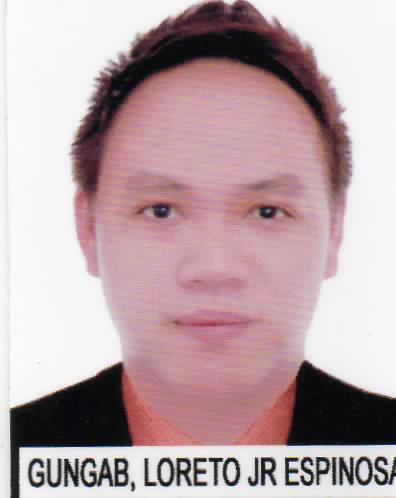 Address: Sharjah, United Arab EmiratesE-Mail Address: loreto.376738@2freemail.com Mobile Number: C/o 971501685421Objectives:To obtain a rewarding job and work effectively and competing with the best, seeking knowledge, wants to continue my career with the respectable company.Relevant Skills:Excellent Communication SkillsFriendly and Confident manner with pleasing personalityEnergetic and able to work under pressureCustomer Service OrientedProfessional Experiences:September 2012 – September 2017			Alorica ClarkClark Freeport Zone, Pampanga, PhilippinesCustomer Service Representative (T-Mobile)Responsible in Customer Service (T-Mobile).Responsible of taking inbound calls.Responsible in answering customers questions about their accounts and technical related questions.Bill Account SpecialistsResponsible of giving satisfactions to customer experience.Responsible in giving customer the best quality service.Self-Correspondence.June 2012 – August 2012Time Square Telesales (Direct Home)Angeles City Pampanga Philippines Outbound Sales Representative	Make outbound call for customer to offer products.Check available leads.Set appointment for customer who wants to visit showroom.February 2011 – May 2012UPS International, Inc. (Logistics)Clark Freeport Zone, Pampanga, PhilippinesCustomer Service RepresentativeResponsible of locating shipping address.Responsible of taking inbound calls.Responsible of scheduling shipment pick-ups, tracking and billing packages.Responsible in providing good customer services.Self-Correspondence.October 201 – January 2011Sutherland Global ServicesClark Freeport Zone, Pampanga, PhilippinesCustomer Service Representative (target.com)Responsible in taking inbound calls.Responsible in assisting customers with their queries about their online shopping accounts and orders.Responsible in providing good customer services.Self-Correspondence.Education:Collegiate:	Bachelor of Science in NursingDee HwaLiong College FoundationAngeles City, PhilippinesBatch 2008Personal Data:Date of Birth:		May 02, 1987Place of Birth:		Angeles City, PhilippinesAge:			30Civil Status:		SingleCitizenship:		FilipinoVisa Status:		Visit VisaDate of Entry:		January 08, 2018I hereby certify that all given information are true and correct with the best of my knowledge and belief.Loreto